 «25» апреля 2023 г. № 48-Г	В соответствии со статьей 179 Бюджетного кодекса Российской Федерации, подпунктом 33 пункта 1 статьи 16 Федерального закона от 6 октября 2003 года N 131-ФЗ «Об общих принципах организации местного самоуправления в Российской Федерации», статьёй 11 Федерального закона от 24 июля 2007 года N 209-ФЗ «О развитии малого и среднего предпринимательства в Российской Федерации», Постановлением Главы Окружной Администрации ГО «Жатай» № 170 от 16 сентября 2016 года «Об утверждении Методических рекомендаций по разработке муниципальных программ ГО «Жатай»»:Внести в муниципальную программу «Поддержка и развитие предпринимательства в Городском округе «Жатай» на 2023-2027 годы», утверждённую Постановлением Главы Городского округа «Жатай» № 44-Г от 02 августа 2022 года следующие изменения:Паспорт муниципальной программы  «Поддержка и развитие предпринимательства в Городском округе «Жатай» на 2023-2027 годы» (далее Программа) принять в редакции, в соответствии с Приложением 1 к настоящему Постановлению.В части I Программы «Нормативно – правовое обеспечение программы» пункт 7. принять в редакции: Постановление Правительства РС (Я) от 18 июля 2022 г. № 432 «О государственной программе Республики Саха (Якутия) «Развитие предпринимательства и туризма в Республике Саха (Якутия)».Дополнить часть II Программы «Характеристика текущей ситуации» абзацем следующего содержания:В рамках настоящей Программы понятие «субъекты малого и среднего предпринимательства» включает в себя:- хозяйствующие субъекты (юридические лица и индивидуальные предприниматели), отнесенные в соответствии с условиями, установленными Федеральным законом от 24 июля 2007 года N 209-ФЗ «О развитии малого и среднего предпринимательства в РФ», к малым предприятиям, в том числе к микропредприятиям, и средним предприятиям, сведения о которых внесены в единый реестр субъектов малого и среднего предпринимательства;- хозяйствующие субъекты, предпринимательская деятельность которых направлена на достижение общественно полезных целей, способствующая решению социальных проблем граждан и общества (социальное предпринимательство);- самозанятые граждане.Текст расположить 1-ым абзацем части II.В части VI «Ресурсное обеспечение Программы»» во 2-ом абзаце числительное 1740,0 заменить на 2300,0.Приложение 1 к Программе «План реализации муниципальной программы «Поддержка и развитие предпринимательства в Городском округе «Жатай» на 2023-2027 годы» принять в редакции, в соответствии с Приложением 2 к настоящему Постановлению.                                                                                                                                                                                                                                                                                                                                                                                                                                                   Приложение 2 к Программе «Поддержка и развитие предпринимательства в Городском округе «Жатай» на 2023-2027 годы» принять в редакции, в соответствии с Приложением 3 к настоящему Постановлению.Опубликовать настоящее постановление на официальном сайте ГО «Жатай» www.jhatay.ru  Настоящее постановление вступает в силу с момента подписания.Контроль над исполнением настоящего Постановления возложить на заместителя Главы Окружной Администрации ГО «Жатай» Морозову Алёну Анатольевну.          Глава                                                                               Е.Н. ИсаеваПриложение 1 к Постановлению Главы Окружной Администрации ГО «Жатай» № 48-Г  от 25 апреля 2023 г.Паспорт муниципальной Программы«Поддержка и развитие предпринимательствав Городском округе «Жатай» на 2023 – 2027 годы»Республика Саха (Якутия)Окружная АдминистрацияГородского округа"Жатай"ПОСТАНОВЛЕНИЕ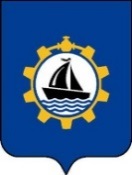 Саха θрθспyyбyлyкэтэ""Жатай"КуораттаађыуокуругунУокуруктаађыДьаhалтатаУУРААХО внесении изменений в Постановление Главы Окружной Администрации ГО «Жатай» № 44-Г от 02.08.2022 года «Об утверждении муниципальной программы  «Поддержка и развитие предпринимательства в ГО «Жатай» на 2023-2027 годы»».Полное  наименование ПрограммыПолное  наименование ПрограммыМуниципальная программа «Поддержка и развитие предпринимательства в Городском округе «Жатай» на 2023-2027 годы» (далее по тексту - Программа)Муниципальная программа «Поддержка и развитие предпринимательства в Городском округе «Жатай» на 2023-2027 годы» (далее по тексту - Программа)Муниципальная программа «Поддержка и развитие предпринимательства в Городском округе «Жатай» на 2023-2027 годы» (далее по тексту - Программа)Муниципальная программа «Поддержка и развитие предпринимательства в Городском округе «Жатай» на 2023-2027 годы» (далее по тексту - Программа)Муниципальная программа «Поддержка и развитие предпринимательства в Городском округе «Жатай» на 2023-2027 годы» (далее по тексту - Программа)Муниципальная программа «Поддержка и развитие предпринимательства в Городском округе «Жатай» на 2023-2027 годы» (далее по тексту - Программа)Основаниядля разработки ПрограммыОснованиядля разработки ПрограммыФедеральный закон РФ от 06.10.2003 г. № 131-ФЗ «Об общих принципах организации местного самоуправления в Российской Федерации»;Федеральный Закон РФ № 209-ФЗ от 24.07.2007г. «О развитии малого и среднего предпринимательства в Российской Федерации»; Постановление Правительства РС (Я) от 18.07.2022 г. № 432 «О государственной программе Развитие предпринимательства и туризма в РС (Я)»»; Стратегия социально-экономического развития Городского округа «Жатай» Республики Саха (Якутия) на период до 2030 года Городского округа «Жатай»Федеральный закон РФ от 06.10.2003 г. № 131-ФЗ «Об общих принципах организации местного самоуправления в Российской Федерации»;Федеральный Закон РФ № 209-ФЗ от 24.07.2007г. «О развитии малого и среднего предпринимательства в Российской Федерации»; Постановление Правительства РС (Я) от 18.07.2022 г. № 432 «О государственной программе Развитие предпринимательства и туризма в РС (Я)»»; Стратегия социально-экономического развития Городского округа «Жатай» Республики Саха (Якутия) на период до 2030 года Городского округа «Жатай»Федеральный закон РФ от 06.10.2003 г. № 131-ФЗ «Об общих принципах организации местного самоуправления в Российской Федерации»;Федеральный Закон РФ № 209-ФЗ от 24.07.2007г. «О развитии малого и среднего предпринимательства в Российской Федерации»; Постановление Правительства РС (Я) от 18.07.2022 г. № 432 «О государственной программе Развитие предпринимательства и туризма в РС (Я)»»; Стратегия социально-экономического развития Городского округа «Жатай» Республики Саха (Якутия) на период до 2030 года Городского округа «Жатай»Федеральный закон РФ от 06.10.2003 г. № 131-ФЗ «Об общих принципах организации местного самоуправления в Российской Федерации»;Федеральный Закон РФ № 209-ФЗ от 24.07.2007г. «О развитии малого и среднего предпринимательства в Российской Федерации»; Постановление Правительства РС (Я) от 18.07.2022 г. № 432 «О государственной программе Развитие предпринимательства и туризма в РС (Я)»»; Стратегия социально-экономического развития Городского округа «Жатай» Республики Саха (Якутия) на период до 2030 года Городского округа «Жатай»Федеральный закон РФ от 06.10.2003 г. № 131-ФЗ «Об общих принципах организации местного самоуправления в Российской Федерации»;Федеральный Закон РФ № 209-ФЗ от 24.07.2007г. «О развитии малого и среднего предпринимательства в Российской Федерации»; Постановление Правительства РС (Я) от 18.07.2022 г. № 432 «О государственной программе Развитие предпринимательства и туризма в РС (Я)»»; Стратегия социально-экономического развития Городского округа «Жатай» Республики Саха (Якутия) на период до 2030 года Городского округа «Жатай»Федеральный закон РФ от 06.10.2003 г. № 131-ФЗ «Об общих принципах организации местного самоуправления в Российской Федерации»;Федеральный Закон РФ № 209-ФЗ от 24.07.2007г. «О развитии малого и среднего предпринимательства в Российской Федерации»; Постановление Правительства РС (Я) от 18.07.2022 г. № 432 «О государственной программе Развитие предпринимательства и туризма в РС (Я)»»; Стратегия социально-экономического развития Городского округа «Жатай» Республики Саха (Якутия) на период до 2030 года Городского округа «Жатай»Заказчик ПрограммЗаказчик ПрограммОкружная Администрация Городского округа «Жатай» (далее по тексту – администрация)Окружная Администрация Городского округа «Жатай» (далее по тексту – администрация)Окружная Администрация Городского округа «Жатай» (далее по тексту – администрация)Окружная Администрация Городского округа «Жатай» (далее по тексту – администрация)Окружная Администрация Городского округа «Жатай» (далее по тексту – администрация)Окружная Администрация Городского округа «Жатай» (далее по тексту – администрация)Ответственный исполнитель (разработчик) ПрограммыОтветственный исполнитель (разработчик) ПрограммыФинансово-экономический отдел Окружной Администрации ГО «Жатай» (далее по тексту ФЭО)Финансово-экономический отдел Окружной Администрации ГО «Жатай» (далее по тексту ФЭО)Финансово-экономический отдел Окружной Администрации ГО «Жатай» (далее по тексту ФЭО)Финансово-экономический отдел Окружной Администрации ГО «Жатай» (далее по тексту ФЭО)Финансово-экономический отдел Окружной Администрации ГО «Жатай» (далее по тексту ФЭО)Финансово-экономический отдел Окружной Администрации ГО «Жатай» (далее по тексту ФЭО)Соисполнители:Соисполнители:1.Координационный Совет по поддержке предпринимательства при Главе Городского округа «Жатай»;2. Субъекты малого и среднего предпринимательства, физические лица, применяющих специальный налоговый режим "Налог на профессиональный доход"ГО «Жатай» (далее по тексту – субъекты МСП)1.Координационный Совет по поддержке предпринимательства при Главе Городского округа «Жатай»;2. Субъекты малого и среднего предпринимательства, физические лица, применяющих специальный налоговый режим "Налог на профессиональный доход"ГО «Жатай» (далее по тексту – субъекты МСП)1.Координационный Совет по поддержке предпринимательства при Главе Городского округа «Жатай»;2. Субъекты малого и среднего предпринимательства, физические лица, применяющих специальный налоговый режим "Налог на профессиональный доход"ГО «Жатай» (далее по тексту – субъекты МСП)1.Координационный Совет по поддержке предпринимательства при Главе Городского округа «Жатай»;2. Субъекты малого и среднего предпринимательства, физические лица, применяющих специальный налоговый режим "Налог на профессиональный доход"ГО «Жатай» (далее по тексту – субъекты МСП)1.Координационный Совет по поддержке предпринимательства при Главе Городского округа «Жатай»;2. Субъекты малого и среднего предпринимательства, физические лица, применяющих специальный налоговый режим "Налог на профессиональный доход"ГО «Жатай» (далее по тексту – субъекты МСП)1.Координационный Совет по поддержке предпринимательства при Главе Городского округа «Жатай»;2. Субъекты малого и среднего предпринимательства, физические лица, применяющих специальный налоговый режим "Налог на профессиональный доход"ГО «Жатай» (далее по тексту – субъекты МСП)Цель  ПрограммыЦель  ПрограммыСоздание благоприятных условий для развития субъектов МСПСоздание благоприятных условий для развития субъектов МСПСоздание благоприятных условий для развития субъектов МСПСоздание благоприятных условий для развития субъектов МСПСоздание благоприятных условий для развития субъектов МСПСоздание благоприятных условий для развития субъектов МСПЗадачи  ПрограммыЗадачи  Программы- предоставление адресной информационной, консультационной поддержки, реализация массовых программ обучения и повышения квалификациисубъектов МСП;- финансовая поддержка субъектов МСП;- имущественная поддержка МСП;- пропаганда и популяризация предпринимательской деятельности.- предоставление адресной информационной, консультационной поддержки, реализация массовых программ обучения и повышения квалификациисубъектов МСП;- финансовая поддержка субъектов МСП;- имущественная поддержка МСП;- пропаганда и популяризация предпринимательской деятельности.- предоставление адресной информационной, консультационной поддержки, реализация массовых программ обучения и повышения квалификациисубъектов МСП;- финансовая поддержка субъектов МСП;- имущественная поддержка МСП;- пропаганда и популяризация предпринимательской деятельности.- предоставление адресной информационной, консультационной поддержки, реализация массовых программ обучения и повышения квалификациисубъектов МСП;- финансовая поддержка субъектов МСП;- имущественная поддержка МСП;- пропаганда и популяризация предпринимательской деятельности.- предоставление адресной информационной, консультационной поддержки, реализация массовых программ обучения и повышения квалификациисубъектов МСП;- финансовая поддержка субъектов МСП;- имущественная поддержка МСП;- пропаганда и популяризация предпринимательской деятельности.- предоставление адресной информационной, консультационной поддержки, реализация массовых программ обучения и повышения квалификациисубъектов МСП;- финансовая поддержка субъектов МСП;- имущественная поддержка МСП;- пропаганда и популяризация предпринимательской деятельности.Сроки реализации  ПрограммыСроки реализации  Программы          2023-2027 годы          2023-2027 годы          2023-2027 годы          2023-2027 годы          2023-2027 годы          2023-2027 годыОжидаемые конечные результаты реализации  ПрограммыОжидаемые конечные результаты реализации  Программы- Увеличение количества рабочих мест в сфере малого и среднего предпринимательства, включая индивидуальных предпринимателей и самозанятых на 130ед.;- Рост оборота МСП (с учётом самозанятых) на 68,7млн.руб.;- Рост количества объектов имущества (включая земельные участки в Перечне с 26 до 44;- Освещение в СМИ вклада субъектов МСП в социально-экономическое развитие–96 публикаций- Увеличение количества рабочих мест в сфере малого и среднего предпринимательства, включая индивидуальных предпринимателей и самозанятых на 130ед.;- Рост оборота МСП (с учётом самозанятых) на 68,7млн.руб.;- Рост количества объектов имущества (включая земельные участки в Перечне с 26 до 44;- Освещение в СМИ вклада субъектов МСП в социально-экономическое развитие–96 публикаций- Увеличение количества рабочих мест в сфере малого и среднего предпринимательства, включая индивидуальных предпринимателей и самозанятых на 130ед.;- Рост оборота МСП (с учётом самозанятых) на 68,7млн.руб.;- Рост количества объектов имущества (включая земельные участки в Перечне с 26 до 44;- Освещение в СМИ вклада субъектов МСП в социально-экономическое развитие–96 публикаций- Увеличение количества рабочих мест в сфере малого и среднего предпринимательства, включая индивидуальных предпринимателей и самозанятых на 130ед.;- Рост оборота МСП (с учётом самозанятых) на 68,7млн.руб.;- Рост количества объектов имущества (включая земельные участки в Перечне с 26 до 44;- Освещение в СМИ вклада субъектов МСП в социально-экономическое развитие–96 публикаций- Увеличение количества рабочих мест в сфере малого и среднего предпринимательства, включая индивидуальных предпринимателей и самозанятых на 130ед.;- Рост оборота МСП (с учётом самозанятых) на 68,7млн.руб.;- Рост количества объектов имущества (включая земельные участки в Перечне с 26 до 44;- Освещение в СМИ вклада субъектов МСП в социально-экономическое развитие–96 публикаций- Увеличение количества рабочих мест в сфере малого и среднего предпринимательства, включая индивидуальных предпринимателей и самозанятых на 130ед.;- Рост оборота МСП (с учётом самозанятых) на 68,7млн.руб.;- Рост количества объектов имущества (включая земельные участки в Перечне с 26 до 44;- Освещение в СМИ вклада субъектов МСП в социально-экономическое развитие–96 публикацийРесурсное обеспечение  Программы, в том числе в разбивке по источникам финансирования по годам реализации,тыс. руб.:Ресурсное обеспечение  Программы, в том числе в разбивке по источникам финансирования по годам реализации,тыс. руб.:2023 г.2023 г.2024 г.2025 г.2026 г.2027 г.Государственный бюджетГосударственный бюджет000000Местный бюджетМестный бюджет300,0300,0500,0500,0500,0500,0Всего:Всего:300,0300,0500,0500,0500,0500,0Приложение № 2 к Постановлению Главы Окружной  Администрации № 48-Г от 25 апреля 2023г.Приложение № 2 к Постановлению Главы Окружной  Администрации № 48-Г от 25 апреля 2023г.Приложение № 2 к Постановлению Главы Окружной  Администрации № 48-Г от 25 апреля 2023г.Приложение № 2 к Постановлению Главы Окружной  Администрации № 48-Г от 25 апреля 2023г.Приложение № 2 к Постановлению Главы Окружной  Администрации № 48-Г от 25 апреля 2023г.               Приложение 1План реализации муниципальной программы                                                                                                                                                                                                                                                                                                                                                                                                                                                        «Поддержка и развитие предпринимательства в Городском округе «Жатай» на 2023-2027 годы».               Приложение 1План реализации муниципальной программы                                                                                                                                                                                                                                                                                                                                                                                                                                                        «Поддержка и развитие предпринимательства в Городском округе «Жатай» на 2023-2027 годы».               Приложение 1План реализации муниципальной программы                                                                                                                                                                                                                                                                                                                                                                                                                                                        «Поддержка и развитие предпринимательства в Городском округе «Жатай» на 2023-2027 годы».               Приложение 1План реализации муниципальной программы                                                                                                                                                                                                                                                                                                                                                                                                                                                        «Поддержка и развитие предпринимательства в Городском округе «Жатай» на 2023-2027 годы».(тыс. руб.)                                               (тыс. руб.)                                               (тыс. руб.)                                                      (тыс. руб.)№ п/пНаименование мероприятийСроки реализацииВсего финансовых средствВсего финансовых средствБюджет                             ГО "Жатай"Бюджет                             ГО "Жатай"Бюджет                             ГО "Жатай"Ответственный исполнительОтветственный исполнительОтветственный исполнитель12344555666Цель программы: Создание благоприятных условий для развития МСПЦель программы: Создание благоприятных условий для развития МСПЦель программы: Создание благоприятных условий для развития МСПЦель программы: Создание благоприятных условий для развития МСПЦель программы: Создание благоприятных условий для развития МСПЦель программы: Создание благоприятных условий для развития МСПЦель программы: Создание благоприятных условий для развития МСПЦель программы: Создание благоприятных условий для развития МСПЦель программы: Создание благоприятных условий для развития МСПЦель программы: Создание благоприятных условий для развития МСП1Задача N 1: Предоставление адресной информационной, консультационной поддержки, реализация массовых программ обучения и повышения квалификации субъектов МСПЗадача N 1: Предоставление адресной информационной, консультационной поддержки, реализация массовых программ обучения и повышения квалификации субъектов МСПЗадача N 1: Предоставление адресной информационной, консультационной поддержки, реализация массовых программ обучения и повышения квалификации субъектов МСПЗадача N 1: Предоставление адресной информационной, консультационной поддержки, реализация массовых программ обучения и повышения квалификации субъектов МСПЗадача N 1: Предоставление адресной информационной, консультационной поддержки, реализация массовых программ обучения и повышения квалификации субъектов МСПЗадача N 1: Предоставление адресной информационной, консультационной поддержки, реализация массовых программ обучения и повышения квалификации субъектов МСПЗадача N 1: Предоставление адресной информационной, консультационной поддержки, реализация массовых программ обучения и повышения квалификации субъектов МСПЗадача N 1: Предоставление адресной информационной, консультационной поддержки, реализация массовых программ обучения и повышения квалификации субъектов МСПЗадача N 1: Предоставление адресной информационной, консультационной поддержки, реализация массовых программ обучения и повышения квалификации субъектов МСПЗадача N 1: Предоставление адресной информационной, консультационной поддержки, реализация массовых программ обучения и повышения квалификации субъектов МСП2023с 1 января по 31 декабря000002024с 1 января по 31 декабря000002025с 1 января по 31 декабря000002026с 1 января по 31 декабря000002027с 1 января по 31 декабря000001.1Мероприятие № 1.1:  Анализ обеспеченности населения п. Жатай услугами, прогноз приоритетных направлений развития субъектов МСПМероприятие № 1.1:  Анализ обеспеченности населения п. Жатай услугами, прогноз приоритетных направлений развития субъектов МСПМероприятие № 1.1:  Анализ обеспеченности населения п. Жатай услугами, прогноз приоритетных направлений развития субъектов МСПМероприятие № 1.1:  Анализ обеспеченности населения п. Жатай услугами, прогноз приоритетных направлений развития субъектов МСПМероприятие № 1.1:  Анализ обеспеченности населения п. Жатай услугами, прогноз приоритетных направлений развития субъектов МСПМероприятие № 1.1:  Анализ обеспеченности населения п. Жатай услугами, прогноз приоритетных направлений развития субъектов МСПМероприятие № 1.1:  Анализ обеспеченности населения п. Жатай услугами, прогноз приоритетных направлений развития субъектов МСПМероприятие № 1.1:  Анализ обеспеченности населения п. Жатай услугами, прогноз приоритетных направлений развития субъектов МСПМероприятие № 1.1:  Анализ обеспеченности населения п. Жатай услугами, прогноз приоритетных направлений развития субъектов МСПМероприятие № 1.1:  Анализ обеспеченности населения п. Жатай услугами, прогноз приоритетных направлений развития субъектов МСП2023с 1 января по 31 декабря000002024с 1 января по 31 декабря000002025с 1 января по 31 декабря000002026с 1 января по 31 декабря000002027с 1 января по 31 декабря000001.2Мероприятие № 1.2: Ведение реестра субъектов МСП городского округа,  получивших поддержку Мероприятие № 1.2: Ведение реестра субъектов МСП городского округа,  получивших поддержку Мероприятие № 1.2: Ведение реестра субъектов МСП городского округа,  получивших поддержку Мероприятие № 1.2: Ведение реестра субъектов МСП городского округа,  получивших поддержку Мероприятие № 1.2: Ведение реестра субъектов МСП городского округа,  получивших поддержку Мероприятие № 1.2: Ведение реестра субъектов МСП городского округа,  получивших поддержку Мероприятие № 1.2: Ведение реестра субъектов МСП городского округа,  получивших поддержку Мероприятие № 1.2: Ведение реестра субъектов МСП городского округа,  получивших поддержку Мероприятие № 1.2: Ведение реестра субъектов МСП городского округа,  получивших поддержку Мероприятие № 1.2: Ведение реестра субъектов МСП городского округа,  получивших поддержку 2023с 1 января по 31 декабря000002024с 1 января по 31 декабря000002025с 1 января по 31 декабря000002026с 1 января по 31 декабря000002027с 1 января по 31 декабря000001.3Мероприятие № 1.3: Мониторинг нормативных правовых актов в части муниципальной поддержки МСП,  консультационная поддержка субъектов МСП, физических лиц, применяющих специальный налоговый режим "Налог на профессиональный доход",  освещение возможностей СМСП по профильному обучению, повышению квалификации, участию в проводимых семинарах, видеоконференциях (консультации устные, письменные, публикации в печатном издании «Жатайский вестник», на официальном сайте ГО «Жатай» www.jhatay.ru, вкладка «Имущественная поддержка МСП»)постоянно000002Задача N2: Финансовая поддержка субъектов МСП Задача N2: Финансовая поддержка субъектов МСП Задача N2: Финансовая поддержка субъектов МСП Задача N2: Финансовая поддержка субъектов МСП 2023с 1 января по 31 декабря300,0300,0300,0300,0300,02024с 1 января по 31 декабря500,0500,0500,0500,0500,02025с 1 января по 31 декабря500,0500,0500,0500,0500,02026с 1 января по 31 декабря500,0500,0500,0500,0500,02027с 1 января по 31 декабря500,0500,0500,0500,0500,02.1Мероприятие N 2.1: Предоставление субсидий субъектам МСП, оказывающим социально-значимые  услуги Мероприятие N 2.1: Предоставление субсидий субъектам МСП, оказывающим социально-значимые  услуги Мероприятие N 2.1: Предоставление субсидий субъектам МСП, оказывающим социально-значимые  услуги Мероприятие N 2.1: Предоставление субсидий субъектам МСП, оказывающим социально-значимые  услуги Мероприятие N 2.1: Предоставление субсидий субъектам МСП, оказывающим социально-значимые  услуги Мероприятие N 2.1: Предоставление субсидий субъектам МСП, оказывающим социально-значимые  услуги Мероприятие N 2.1: Предоставление субсидий субъектам МСП, оказывающим социально-значимые  услуги Мероприятие N 2.1: Предоставление субсидий субъектам МСП, оказывающим социально-значимые  услуги Мероприятие N 2.1: Предоставление субсидий субъектам МСП, оказывающим социально-значимые  услуги Мероприятие N 2.1: Предоставление субсидий субъектам МСП, оказывающим социально-значимые  услуги 2023с 1 января по 31 декабря300,0300,0300,0300,0300,02024с 1 января по 31 декабря500,0500,0500,0500,0500,02025с 1 января по 31 декабря500,0500,0500,0500,0500,02026с 1 января по 31 декабря500,0500,0500,0500,0500,02027с 1 января по 31 декабря500,0500,0500,0500,0500,03Задача N 3: Имущественная поддержка субъектов МСПЗадача N 3: Имущественная поддержка субъектов МСПЗадача N 3: Имущественная поддержка субъектов МСПЗадача N 3: Имущественная поддержка субъектов МСПЗадача N 3: Имущественная поддержка субъектов МСПЗадача N 3: Имущественная поддержка субъектов МСПЗадача N 3: Имущественная поддержка субъектов МСПЗадача N 3: Имущественная поддержка субъектов МСПЗадача N 3: Имущественная поддержка субъектов МСПЗадача N 3: Имущественная поддержка субъектов МСП2023с 1 января по 31 декабря000002024с 1 января по 31 декабря000002025с 1 января по 31 декабря000002026с 1 января по 31 декабря000002027с 1 января по 31 декабря000003.1Мероприятие № 3.1:  Выявление муниципального имущества для дополнения ПеречняМероприятие № 3.1:  Выявление муниципального имущества для дополнения ПеречняМероприятие № 3.1:  Выявление муниципального имущества для дополнения ПеречняМероприятие № 3.1:  Выявление муниципального имущества для дополнения ПеречняМероприятие № 3.1:  Выявление муниципального имущества для дополнения ПеречняМероприятие № 3.1:  Выявление муниципального имущества для дополнения ПеречняМероприятие № 3.1:  Выявление муниципального имущества для дополнения ПеречняМероприятие № 3.1:  Выявление муниципального имущества для дополнения ПеречняМероприятие № 3.1:  Выявление муниципального имущества для дополнения ПеречняМероприятие № 3.1:  Выявление муниципального имущества для дополнения Перечня2023с 1 января по 31 декабря000002024с 1 января по 31 декабря000002025с 1 января по 31 декабря000002026с 1 января по 31 декабря000002027с 1 января по 31 декабря000003.2.Мероприятие № 3.2: Дополнение Перечня новым имуществом, исключение невостребованного имущества, повышение доступности информации о включенном в Перечень муниципальном имуществеМероприятие № 3.2: Дополнение Перечня новым имуществом, исключение невостребованного имущества, повышение доступности информации о включенном в Перечень муниципальном имуществеМероприятие № 3.2: Дополнение Перечня новым имуществом, исключение невостребованного имущества, повышение доступности информации о включенном в Перечень муниципальном имуществеМероприятие № 3.2: Дополнение Перечня новым имуществом, исключение невостребованного имущества, повышение доступности информации о включенном в Перечень муниципальном имуществеМероприятие № 3.2: Дополнение Перечня новым имуществом, исключение невостребованного имущества, повышение доступности информации о включенном в Перечень муниципальном имуществеМероприятие № 3.2: Дополнение Перечня новым имуществом, исключение невостребованного имущества, повышение доступности информации о включенном в Перечень муниципальном имуществеМероприятие № 3.2: Дополнение Перечня новым имуществом, исключение невостребованного имущества, повышение доступности информации о включенном в Перечень муниципальном имуществеМероприятие № 3.2: Дополнение Перечня новым имуществом, исключение невостребованного имущества, повышение доступности информации о включенном в Перечень муниципальном имуществеМероприятие № 3.2: Дополнение Перечня новым имуществом, исключение невостребованного имущества, повышение доступности информации о включенном в Перечень муниципальном имуществеМероприятие № 3.2: Дополнение Перечня новым имуществом, исключение невостребованного имущества, повышение доступности информации о включенном в Перечень муниципальном имуществе2023с 1 января по 31 декабря000002024с 1 января по 31 декабря000002025с 1 января по 31 декабря000002026с 1 января по 31 декабря000002027с 1 января по 31 декабря000004Задача № 4: Пропаганда и популяризация предпринимательской деятельности, содействие росту конкурентоспособности и продвижению продукции субъектов малого и среднего предпринимательства, консультационная поддержкаЗадача № 4: Пропаганда и популяризация предпринимательской деятельности, содействие росту конкурентоспособности и продвижению продукции субъектов малого и среднего предпринимательства, консультационная поддержкаЗадача № 4: Пропаганда и популяризация предпринимательской деятельности, содействие росту конкурентоспособности и продвижению продукции субъектов малого и среднего предпринимательства, консультационная поддержкаЗадача № 4: Пропаганда и популяризация предпринимательской деятельности, содействие росту конкурентоспособности и продвижению продукции субъектов малого и среднего предпринимательства, консультационная поддержкаЗадача № 4: Пропаганда и популяризация предпринимательской деятельности, содействие росту конкурентоспособности и продвижению продукции субъектов малого и среднего предпринимательства, консультационная поддержкаЗадача № 4: Пропаганда и популяризация предпринимательской деятельности, содействие росту конкурентоспособности и продвижению продукции субъектов малого и среднего предпринимательства, консультационная поддержкаЗадача № 4: Пропаганда и популяризация предпринимательской деятельности, содействие росту конкурентоспособности и продвижению продукции субъектов малого и среднего предпринимательства, консультационная поддержкаЗадача № 4: Пропаганда и популяризация предпринимательской деятельности, содействие росту конкурентоспособности и продвижению продукции субъектов малого и среднего предпринимательства, консультационная поддержкаЗадача № 4: Пропаганда и популяризация предпринимательской деятельности, содействие росту конкурентоспособности и продвижению продукции субъектов малого и среднего предпринимательства, консультационная поддержкаЗадача № 4: Пропаганда и популяризация предпринимательской деятельности, содействие росту конкурентоспособности и продвижению продукции субъектов малого и среднего предпринимательства, консультационная поддержка2023с 1 января по 31 декабря000002024с 1 января по 31 декабря000002025с 1 января по 31 декабря000002026с 1 января по 31 декабря000002027с 1 января по 31 декабря000004.1Мероприятие № 4.1: размещение в средствах массовой информации (печатное издание «Жатайский вестник», сайт www.jhatay.ru) публикаций, пропагандирующих успешный опыт субъектов МСП, их вклад в социально-экономическое развитие городского округа, участие в благотворительной деятельности, информирующих население о видах услуг, оказываемых субъектами МСП, информационная поддержка субъектов МСП, участвующих в выставках, конференциях, ярмарках и иных мероприятиях, связанных с продвижением на республиканские и региональные рынки продукции, товаров и услугМероприятие № 4.1: размещение в средствах массовой информации (печатное издание «Жатайский вестник», сайт www.jhatay.ru) публикаций, пропагандирующих успешный опыт субъектов МСП, их вклад в социально-экономическое развитие городского округа, участие в благотворительной деятельности, информирующих население о видах услуг, оказываемых субъектами МСП, информационная поддержка субъектов МСП, участвующих в выставках, конференциях, ярмарках и иных мероприятиях, связанных с продвижением на республиканские и региональные рынки продукции, товаров и услугМероприятие № 4.1: размещение в средствах массовой информации (печатное издание «Жатайский вестник», сайт www.jhatay.ru) публикаций, пропагандирующих успешный опыт субъектов МСП, их вклад в социально-экономическое развитие городского округа, участие в благотворительной деятельности, информирующих население о видах услуг, оказываемых субъектами МСП, информационная поддержка субъектов МСП, участвующих в выставках, конференциях, ярмарках и иных мероприятиях, связанных с продвижением на республиканские и региональные рынки продукции, товаров и услугМероприятие № 4.1: размещение в средствах массовой информации (печатное издание «Жатайский вестник», сайт www.jhatay.ru) публикаций, пропагандирующих успешный опыт субъектов МСП, их вклад в социально-экономическое развитие городского округа, участие в благотворительной деятельности, информирующих население о видах услуг, оказываемых субъектами МСП, информационная поддержка субъектов МСП, участвующих в выставках, конференциях, ярмарках и иных мероприятиях, связанных с продвижением на республиканские и региональные рынки продукции, товаров и услугМероприятие № 4.1: размещение в средствах массовой информации (печатное издание «Жатайский вестник», сайт www.jhatay.ru) публикаций, пропагандирующих успешный опыт субъектов МСП, их вклад в социально-экономическое развитие городского округа, участие в благотворительной деятельности, информирующих население о видах услуг, оказываемых субъектами МСП, информационная поддержка субъектов МСП, участвующих в выставках, конференциях, ярмарках и иных мероприятиях, связанных с продвижением на республиканские и региональные рынки продукции, товаров и услугМероприятие № 4.1: размещение в средствах массовой информации (печатное издание «Жатайский вестник», сайт www.jhatay.ru) публикаций, пропагандирующих успешный опыт субъектов МСП, их вклад в социально-экономическое развитие городского округа, участие в благотворительной деятельности, информирующих население о видах услуг, оказываемых субъектами МСП, информационная поддержка субъектов МСП, участвующих в выставках, конференциях, ярмарках и иных мероприятиях, связанных с продвижением на республиканские и региональные рынки продукции, товаров и услугМероприятие № 4.1: размещение в средствах массовой информации (печатное издание «Жатайский вестник», сайт www.jhatay.ru) публикаций, пропагандирующих успешный опыт субъектов МСП, их вклад в социально-экономическое развитие городского округа, участие в благотворительной деятельности, информирующих население о видах услуг, оказываемых субъектами МСП, информационная поддержка субъектов МСП, участвующих в выставках, конференциях, ярмарках и иных мероприятиях, связанных с продвижением на республиканские и региональные рынки продукции, товаров и услугМероприятие № 4.1: размещение в средствах массовой информации (печатное издание «Жатайский вестник», сайт www.jhatay.ru) публикаций, пропагандирующих успешный опыт субъектов МСП, их вклад в социально-экономическое развитие городского округа, участие в благотворительной деятельности, информирующих население о видах услуг, оказываемых субъектами МСП, информационная поддержка субъектов МСП, участвующих в выставках, конференциях, ярмарках и иных мероприятиях, связанных с продвижением на республиканские и региональные рынки продукции, товаров и услугМероприятие № 4.1: размещение в средствах массовой информации (печатное издание «Жатайский вестник», сайт www.jhatay.ru) публикаций, пропагандирующих успешный опыт субъектов МСП, их вклад в социально-экономическое развитие городского округа, участие в благотворительной деятельности, информирующих население о видах услуг, оказываемых субъектами МСП, информационная поддержка субъектов МСП, участвующих в выставках, конференциях, ярмарках и иных мероприятиях, связанных с продвижением на республиканские и региональные рынки продукции, товаров и услугМероприятие № 4.1: размещение в средствах массовой информации (печатное издание «Жатайский вестник», сайт www.jhatay.ru) публикаций, пропагандирующих успешный опыт субъектов МСП, их вклад в социально-экономическое развитие городского округа, участие в благотворительной деятельности, информирующих население о видах услуг, оказываемых субъектами МСП, информационная поддержка субъектов МСП, участвующих в выставках, конференциях, ярмарках и иных мероприятиях, связанных с продвижением на республиканские и региональные рынки продукции, товаров и услуг2023с 1 января по 31 декабря000002024с 1 января по 31 декабря000002025с 1 января по 31 декабря000002026с 1 января по 31 декабря000002027с 1 января по 31 декабря00000ИТОГО ПО ПРОГРАММЕ:2300,02300,02300,02300,02300,0ИТОГО ПО ПРОГРАММЕ:Приложение № 3 к Постановлению Главы Окружной  Администрации № 48-Г от 25 апреля 2023г.Приложение №2Объем финансирования муниципальной программы                                                                                                                                                                                                                                                                                                                                                                                                                                                                  «Поддержка и развитие предпринимательства в Городском округе «Жатай» на 2023-2027 годы»(тыс. рублей)Приложение № 3 к Постановлению Главы Окружной  Администрации № 48-Г от 25 апреля 2023г.Приложение №2Объем финансирования муниципальной программы                                                                                                                                                                                                                                                                                                                                                                                                                                                                  «Поддержка и развитие предпринимательства в Городском округе «Жатай» на 2023-2027 годы»(тыс. рублей)Приложение № 3 к Постановлению Главы Окружной  Администрации № 48-Г от 25 апреля 2023г.Приложение №2Объем финансирования муниципальной программы                                                                                                                                                                                                                                                                                                                                                                                                                                                                  «Поддержка и развитие предпринимательства в Городском округе «Жатай» на 2023-2027 годы»(тыс. рублей)Приложение № 3 к Постановлению Главы Окружной  Администрации № 48-Г от 25 апреля 2023г.Приложение №2Объем финансирования муниципальной программы                                                                                                                                                                                                                                                                                                                                                                                                                                                                  «Поддержка и развитие предпринимательства в Городском округе «Жатай» на 2023-2027 годы»(тыс. рублей)Приложение № 3 к Постановлению Главы Окружной  Администрации № 48-Г от 25 апреля 2023г.Приложение №2Объем финансирования муниципальной программы                                                                                                                                                                                                                                                                                                                                                                                                                                                                  «Поддержка и развитие предпринимательства в Городском округе «Жатай» на 2023-2027 годы»(тыс. рублей)Приложение № 3 к Постановлению Главы Окружной  Администрации № 48-Г от 25 апреля 2023г.Приложение №2Объем финансирования муниципальной программы                                                                                                                                                                                                                                                                                                                                                                                                                                                                  «Поддержка и развитие предпринимательства в Городском округе «Жатай» на 2023-2027 годы»(тыс. рублей)Приложение № 3 к Постановлению Главы Окружной  Администрации № 48-Г от 25 апреля 2023г.Приложение №2Объем финансирования муниципальной программы                                                                                                                                                                                                                                                                                                                                                                                                                                                                  «Поддержка и развитие предпринимательства в Городском округе «Жатай» на 2023-2027 годы»(тыс. рублей)Приложение № 3 к Постановлению Главы Окружной  Администрации № 48-Г от 25 апреля 2023г.Приложение №2Объем финансирования муниципальной программы                                                                                                                                                                                                                                                                                                                                                                                                                                                                  «Поддержка и развитие предпринимательства в Городском округе «Жатай» на 2023-2027 годы»(тыс. рублей)Источники финансированияОбъем финансирования, всего текущий год          20222023 г.2024 г.2025 г.2026 г.2027 г.Федеральный бюджет, в том числе:0000000- капитальные вложения- НИОКР, ПИР, ПСД- прочие расходы0000000Республиканский бюджет, в том числе:0000000- капитальные вложения- НИОКР, ПИР, ПСД- прочие расходы0000000Местный бюджет, в том числе:2300,0300,0500,0500,0500,0500,0- капитальные вложения- НИОКР, ПИР, ПСД- прочие расходы2300,00300,0500,0500,0500,0500,0Внебюджетные источники, в том числе:0000000- капитальные вложения- НИОКР, ПИР, ПСД- прочие расходы0Итого:2300,00300,0500,0500,0500,0500,0